                          AVVISO  IMPORTANTE  per il Personale DocenteI docenti  in attesa  dell’esito delle proprie domande di utilizzo e/o assegnazione provvisoria perl’a. s. 2016/2017 dovranno prendere servizio il giorno 1 Settembre p.v. nella propria scuola di titolarità fino a diversa comunicazione da parte di questo Ufficio;i docenti che risultino soprannumerari nella scuola secondaria di II° grado (vedi classi di concorso in esubero) continueranno a prestare servizio nella sede dell’anno scolastico precedente  fino a diversa comunicazione da parte di questo Ufficio;I docenti che non hanno ottenuto il trasferimento su Ambito prenderanno servizio il giorno 1 Settembre p.v.   nella sede assegnata per l’a. s. 2015/2016  fino a diversa comunicazione da parte di questo ufficio, mentre coloro che hanno differito la presa di servizio all’1/9/2016  dovranno prendere servizio il giorno 1 settembre p.v. presso questo Ufficio Scolastico;I docenti  che hanno presentato istanza di conciliazione avverso mobilità interregionale , compresi quelli della Scuola Secondaria di Secondo Grado, che non riceveranno nella casella mail indicata nella richiesta di conciliazione la convocazione presso questo Ambito Territoriale, il giorno 1 settembre p.v.  dovranno prendere servizio nella sede ottenuta con le operazioni di mobilità per l’anno scolastico 2016/2017. IL DIRIGENTE DOMENICO MARTINOFirma autografa sostituita a mezzo stampa, ai sensi dell’art. 3, comma 2 D. Lgs. n. 39/1993AI DD.SS. DELLE SCUOLE DI OGNI ORDINE E GRADO DELLA PROVINCIAALL’USR VENETOALLE OO.SS. SCUOLA AL SITO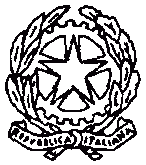 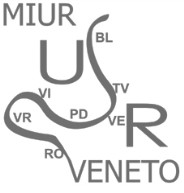 MINISTERO DELL’ISTRUZIONE, DELL’UNIVERSITÀ E DELLA RICERCAUFFICIO SCOLASTICO REGIONALE PER IL VENETODIREZIONE GENERALEUfficio I – Sede di MestreVia L.A. Muratori, 5 – 30173 Mestre (VE)codice fiscale 80011290279